ПРОТОКОЛ заседания конкурсной комиссииАКЦИОНЕРНОЕ ОБЩЕСТВО «ВАГОНРЕММАШ» (АО «ВРМ»)«16» февраля 2021 г.					                № ВРМ – 13/ЗК - КК1Присутствовали:Председатель Конкурснойкомиссии									А.В. Попов		Члены Конкурсной комиссии:Начальник сектора заводского хозяйства                             Н.П. СчастневаПовестка дня:     О подведении итогов запроса котировок цен № 13/ЗК-АО «ВРМ»/2021 с целью выбора организации на право заключения договора поставки элементов интерьера и дверей проекта 033 ВРМ, КВР 47К для нужд Тамбовского ВРЗ и Воронежского ВРЗ – филиалов АО «ВРМ» до 20.05.2021 года.    Информация представлена заместителем начальника службы МТО Комаровым В.А.Комиссия решила:Согласиться с выводами и предложениями экспертной группы (протокол от «15» февраля 2021 г. № ВРМ-13/ЗК-ЭГ2):По Лоту №1:      1)В связи с тем, что требованиям запроса котировок цен соответствует только  одна котировочная заявка ООО «Алкион», в соответствии с п. 5.14. пп. 2) котировочной документации признать запрос котировок цен № 13/ЗК-АО «ВРМ»/2021 несостоявшимся и в соответствии с п. 5.15 запроса котировок цен поручить службе МТО УС АО «ВРМ»  в установленном порядке обеспечить заключение договора с ООО «Алкион» со стоимостью предложения- 33 880 950 (Тридцать три миллиона восемьсот восемьдесят тысяч девятьсот пятьдесят) рублей 00 копеек без учета НДС, 40 657 140 (Сорок миллионов шестьсот пятьдесят семь сто сорок) рублей 00 копеек, с учетом НДС.По Лоту №2:      1)В связи с тем, что требованиям запроса котировок цен соответствует только  одна котировочная заявка ООО «Алкион», в соответствии с п. 5.14. пп. 2) котировочной документации признать запрос котировок цен № 13/ЗК-АО «ВРМ»/2021 несостоявшимся и в соответствии с п. 5.15 запроса котировок цен поручить службе МТО УС АО «ВРМ»  в установленном порядке обеспечить заключение договора с ООО «Алкион» со стоимостью предложения – 2 098 800 (Два миллиона девяносто восемь тысяч восемьсот) рублей 00 копеек без учета НДС, 2 518 560 (Два миллиона пятьсот восемнадцать тысяч пятьсот шестьдесят) рублей 00 копеек, с учетом НДС.Начальник сектора заводского хозяйства                             Н.П. Счастнева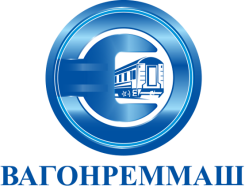 АКЦИОНЕРНОЕ ОБЩЕСТВО «ВАГОНРЕММАШ»105005, г. Москва, наб. Академика Туполева, дом 15, корпус 2, офис 27тел. (499) 550-28-90, факс (499) 550-28-96, www.vagonremmash.ruГлавный инженер							А.С. НовохатскийНачальник отдела налогового учета бухгалтерии							Е.А. БычковаГлавный специалистслужбы безопасности						М.Ю. Петрищев	Главный специалист технико-технологической службы					И.В. Цыганкова                           Заместитель начальника службы правого обеспечения и корпоративного управленияО.В. ЕфремкинаСекретарь Конкурснойкомиссии	С.А. БеленковГлавный инженер							А.С. НовохатскийНачальник отдела налогового учета бухгалтерии							Е.А. БычковаГлавный специалистслужбы безопасности						М.Ю. Петрищев	Главный специалист технико-технологической службы					И.В. Цыганкова                           Заместитель начальника службы правого обеспечения и корпоративного управленияО.В. ЕфремкинаСекретарь Конкурснойкомиссии	С.А. Беленков